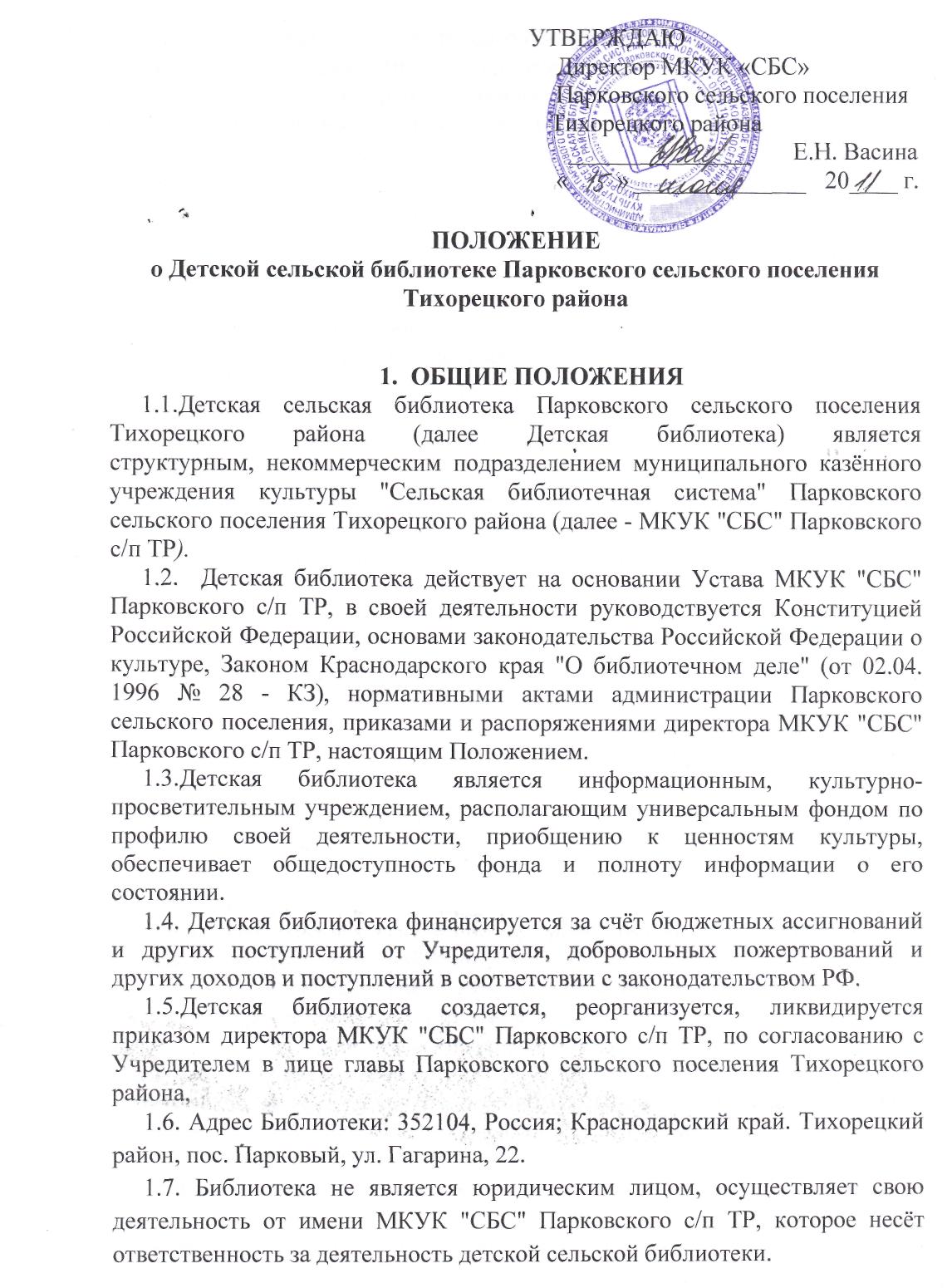 2.ОСНОВНЫЕ ЗАДАЧИ БИБЛИОТЕКИ2.1.  Организация библиотечного обслуживания детей и руководителей детским чтением (далее Читатель) с учетом их интересов, потребностей, местных традиций. Создание единого информационного пространства. Обеспечение свободного доступа граждан к информации, знаниям, культуре;2.2.  Формирование и хранение библиотечного фонда, предоставление его во временное пользование Читателям, юридическим и физическим лицам независимо от их организационно-правовых форм и форм собственности. Обеспечение контроля за сохранностью и эффективным использованием фонда;2.3. Участие в местных, региональных и федеральных программах информационного обслуживания различных социальных групп населения: детей, юношества, инвалидов, пенсионеров, этнических групп и других;2.4. Участие в развитии территории своего поселения в сотрудничестве с органами местного самоуправления и организациями на основе изучения потребностей реальных и потенциальных пользователей библиотеки, создания баз данных по проблемам развития различных сфер жизнедеятельности местного сообщества, взаимодействия с другими библиотеками, информационными и иными организациями;2.5.Распространение среди населения историко-краеведческих, правовых, экологических, информационных знаний. Содействие нравственному развитию, повышению образовательного уровня, творческих способностей подрастающего поколения;2.6.  Организация при библиотеке клубных объединений по интересам пользователей.3. СОДЕРЖАНИЕ РАБОТЫ3.1. Организует рекламу библиотеке, информируя детское население о пополнении фонда, об услугах библиотеки, о распорядке работы, привлекает читателей в библиотеку;3.2. Работа с читателем:-изучает культурные и личностные запросы читателей и удовлетворяет их, используя, фонд Библиотеки, внутрисистемный и межбиблиотечный абонемент МКУК   "СБС" Парковского с/п ТР.-выявляет читательские интересы на печатную продукцию и организуетдифференцированное их обслуживание;-осуществляет  справочно-библиографическое и информационное обслуживание   читателей,   создавая   тематические   картотеки, картотеки читательских интересов; организует библиографические и фактографические справки, составляет рекомендательные списки и планы чтения;-организует проведение читательских конференций и обсуждений книг;тематических вечеров, вечеров-встреч, вечеров поэзии и т.д.;- информирует читателей о содержании и составе фонда, проводит дниинформации, премьеры книг и периодических изданий, организует открытыепросмотры литературы;-способствует воспитанию у читателей культуры чтения, проводит днибиблиографии, библиотечные уроки.3.3 .Ведет учет, планирование и анализ работы по обслуживанию читателей и оказанию им библиотечных услуг согласно ГОСТам и другим нормативным документам МКУК «СБС» Парковского с/п ТР.3.4 Работа с фондом:-  организует фонд печатной продукции и других материалов, обеспечивает их сохранность и эффективное использование по назначению;-  изучает состав и использование фондов; исключает из своих фондовветхую литературу, документы в соответствии с нормативными актами;- ведет картотеку отказов;-   изыскивает     дополнительные     источники     финансирования      на комплектование;3.5. Создание справочно-библиографического аппарата:-    организует и редактирует алфавитный и систематический каталоги библиотеки, краеведческую и другие картотеки; архив выполненных справок.3.6.Взаимодействие с общественными, государственными организациями и учреждениями:- координирует работу с общеобразовательной школой, ДК, координатором молодежного         движения         Парковского         сельского         поселения, правоохранительными и наркологическими службами района. 4 УПРАВЛЕНИЕ. ПРАВА. СТРУКТУРА4.1. Детской библиотекой руководит заведующая, назначаемая и увольняемая директором МКУК «СБС» Парковского сельского поселения Тихорецкого района.4.2. Заведующая библиотекой руководствуется в своей деятельности должностной инструкцией и несет ответственность за работу вверенной ей библиотеки.4.3. Структура и штат библиотеки определяется и закрепляется в штатном расписании МКУК «СБС» Парковского с/п и утверждается директором.4.4. При изменении демографической ситуации детская библиотека может менять свой статус и трансформироваться: в пункт выдачи, в библиотеку другого профиля, а также может происходить объединение, слияние филиалов.4.5. Детская библиотека в соответствии со своими задачами и видами деятельности может иметь следующую структуру:-  абонемент дня обслуживания дошкольников и учащихся 1 - 9 классов (абонемент);- внестационарные формы обслуживания.4.6. Имущество Библиотеки, библиотечные фонды являются частью собственности МКУК "СБС" Парковского с/п и Учредителя (администрация Парковского   сельского   поселения   в   лице   главы),   закрепляются   за библиотекой на праве оперативного управления.4.7 Контроль за использованием имущества фондов и других материальных средств, приобретенных за счет бюджетных средств, осуществляет директор МКУК "СБС" Парковского с/п, бухгалтерия администрации Парковского сельского поселения Тихорецкого района, Учредитель.4.8. Оплата труда работников библиотеки проводится согласно Положению об оплате труда.4.9.Сотрудники библиотеки принимаются и освобождаются от работы директором МКУК "СБС" Парковского с/п по представлению заведующего филиалом.4.10. ЗАВЕДУЮЩИЙ ФИЛИАЛОМ:- обеспечивает эффективную работу библиотеки и несет полную ответственность за ее содержание и качество;-   обеспечивает сохранность закрепленного за филиалом имущества иэффективное использование по назначению;-  способствует активности и ответственности работников библиотеки за выполнение поставленных задач;- составляет годовые, месячные планы работы библиотеки, отчитывается по результатам работы за год и по месяцам в установленном в МКУК "СБС" Парковского с/п порядке и отвечает за их достоверность.4.11 .Время и распорядок работы Библиотеки устанавливается приказом директора МКУК "СБС" Парковского с/п ТР.5. ПРАВА ДЕТСКОЙ БИБЛИОТЕКИДетская библиотека имеет право:5.1. Самостоятельно определять содержание и конкретные формы деятельности в соответствии с целями и задачами, определёнными данным Положением.5.2. Осуществлять свою деятельность за счёт средств местного бюджета, а также за счёт других, не запрещённых законодательством, источников,5.3. Знакомиться с материалами и сведениями, необходимыми для решения поставленных перед библиотекой задач.5.4.  Принимать участие в работе семинаров, совещаний, конференций в соответствии с целями и задачами своей деятельности.5.5.  Участвовать в коллегиальном решении всех вопросов развития и функционирования библиотечной системы в целом.6. ПОРЯДОК ДЕЙСТВИЯ ПОЛОЖЕНИЯВ процессе деятельности МКУК "СБС" Парковского с/п в связи с вновь принимаемыми решениями директивных органов в Положение и Библиотеке, в установленном порядке могут вноситься соответствующие изменения и дополнения.